DSWD DROMIC Report #2 on theFire Incident in Brgy. Bagong Silang, Puerto Princesa, Palawanas of 27 April 2020, 6PMSUMMARYOn 23 April 2020 at 9:15AM, a fire incident occurred at Brgy. Bagong Silang, Puerto Princesa, Palawan. The fire was declared under control around 10:40AM. The cause of fire is under investigation.Source: DSWD-FO MIMAROPAStatus of Affected Families / PersonsA total of 95 families or 390 persons were affected by the fire incident in Brgy. Bagong Silang, Puerto Princesa, Palawan (see Table 1).Table 1. Number of Affected Families / PersonsNote: Ongoing assessment and validation being conducted. Source: DSWD-FO MIMAROPAStatus of Displaced FamiliesInside Evacuation CentersThere are 54 families or 250 persons who are currently staying inside Pilot Elementary School, Palawan. (see Table 2).Table 2. Displaced Families / Persons Inside Evacuation Center                  Note: Ongoing assessment and validation being conducted. Source: DSWD-FO MIMAROPAOutside Evacuation CentersThere are 41 families or 140 persons who stayed with their relatives and/or friends (see Table 3). Table 3. Displaced Families / Persons Outside Evacuation Center  Note: Ongoing assessment and validation being conducted. 			Source: DSWD-FO MIMAROPADamaged HousesA total of 82 houses were damaged; of which, 79 were totally damaged and 3 were partially damaged by the fire (see Table 4).Table 4. Number of Damaged HousesNote: Ongoing assessment and validation being conducted.Source: DSWD- FO MIMAROPAAssistance ProvidedA total of ₱85,200 worth of assistance was provided to the affected family and individuals by DSWD (see Table 5).Table 5. Cost of Assistance Provided to Affected Families / Persons         Note: Ongoing assessment and validation being conducted.Source: DSWD-FO MIMAROPASITUATIONAL REPORTDSWD-DRMBDSWD-FO MIMAROPA*****The Disaster Response Operations Monitoring and Information Center (DROMIC) of the DSWD-DRMB is closely coordinating with DSWD-FO MIMAROPA for any significant disaster response updates.Prepared by:JOANNA CAMILLE R. JACINTOLESLIE R. JAWILIReleasing OfficerPHOTO DOCUMENTATION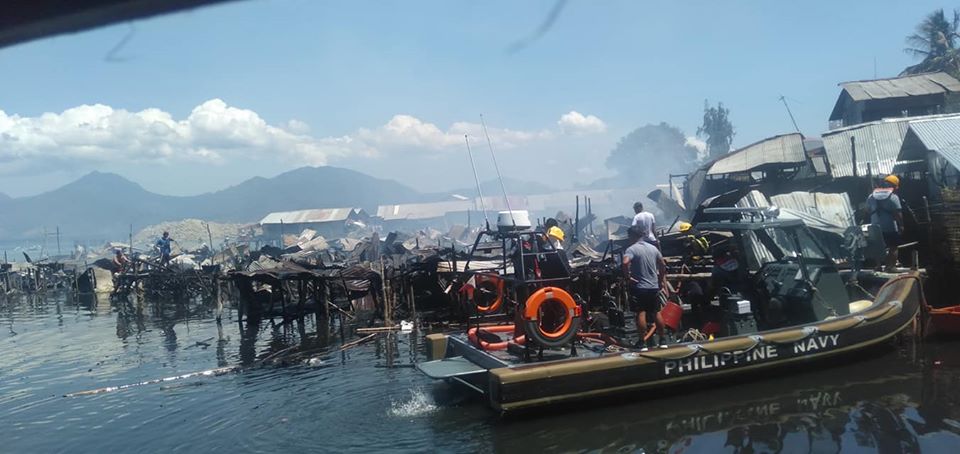 The Philippine Navy rescuing the affected residents of Purok Lapu-lapu, Brggy Bagong Silang Puerto Princesa City, Palawan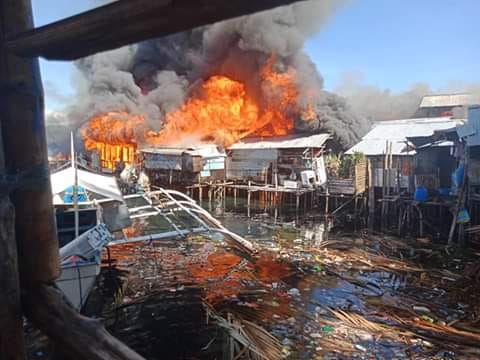 The raging fire destroying the houses in coastal areas of Bagong Silang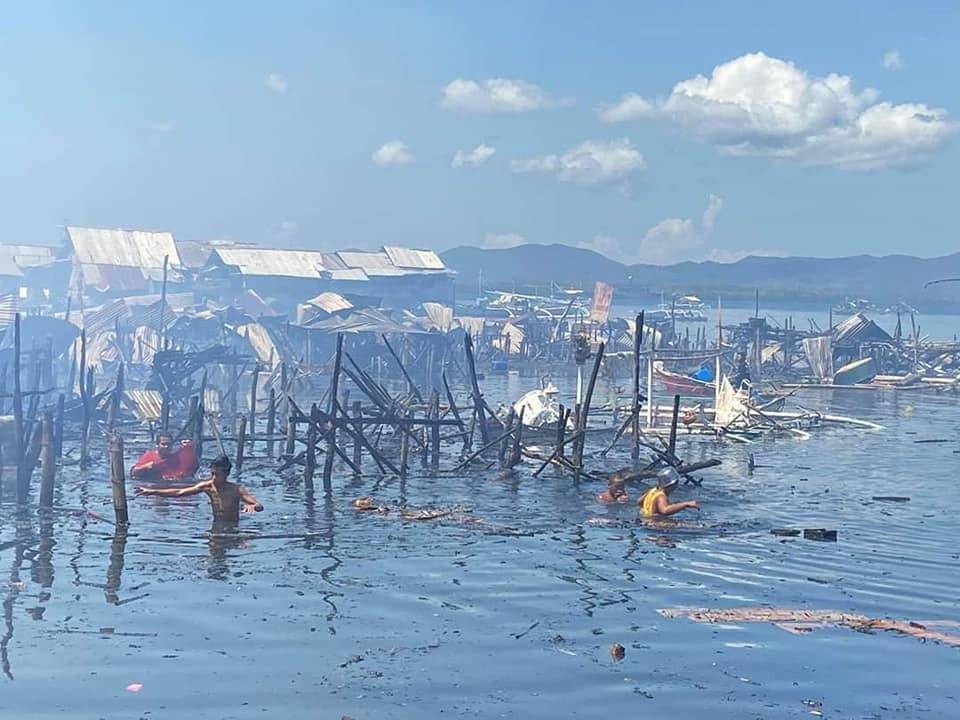 Aftermath of the fire incident in Bagong Silang, PPC, Palawan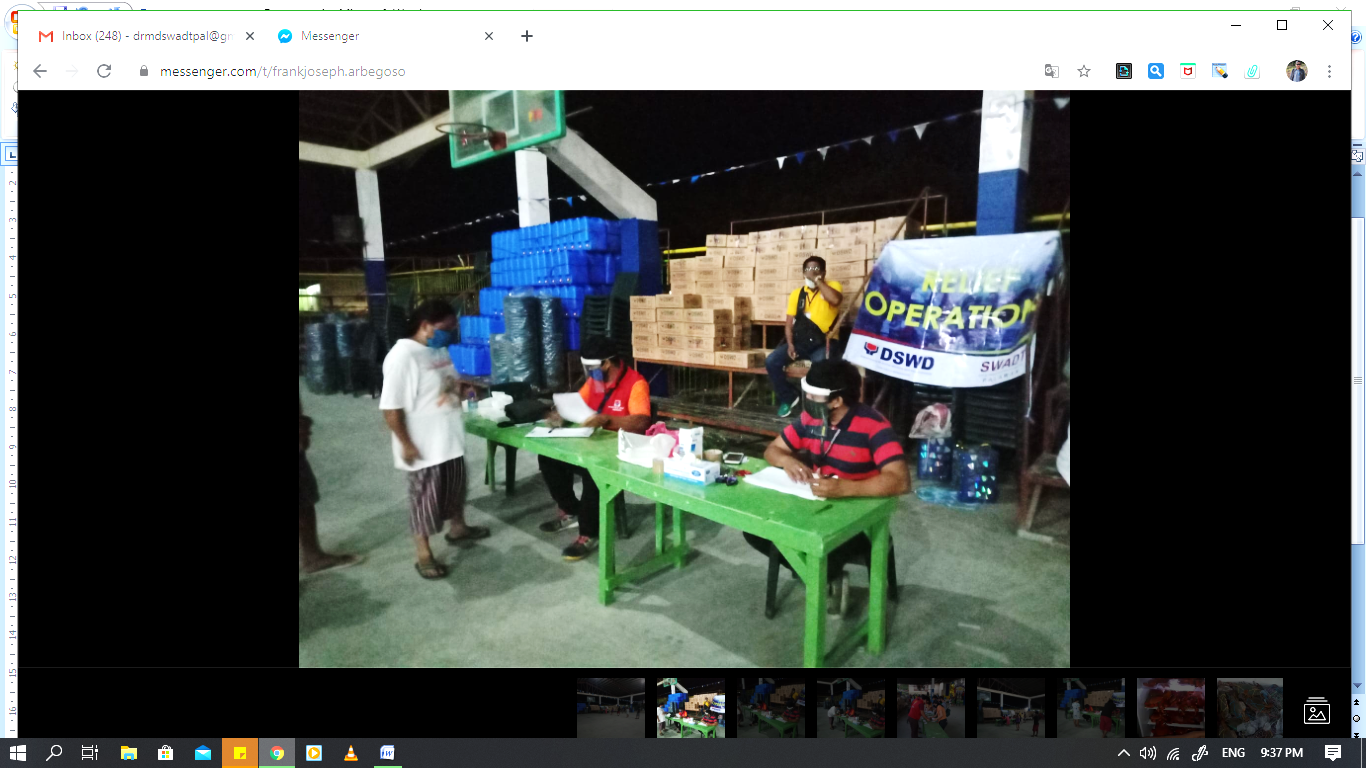 Relief distribution of the DSWD through SWADT Office Palawan to the displaced families of the fire incident in Pilot Elementary School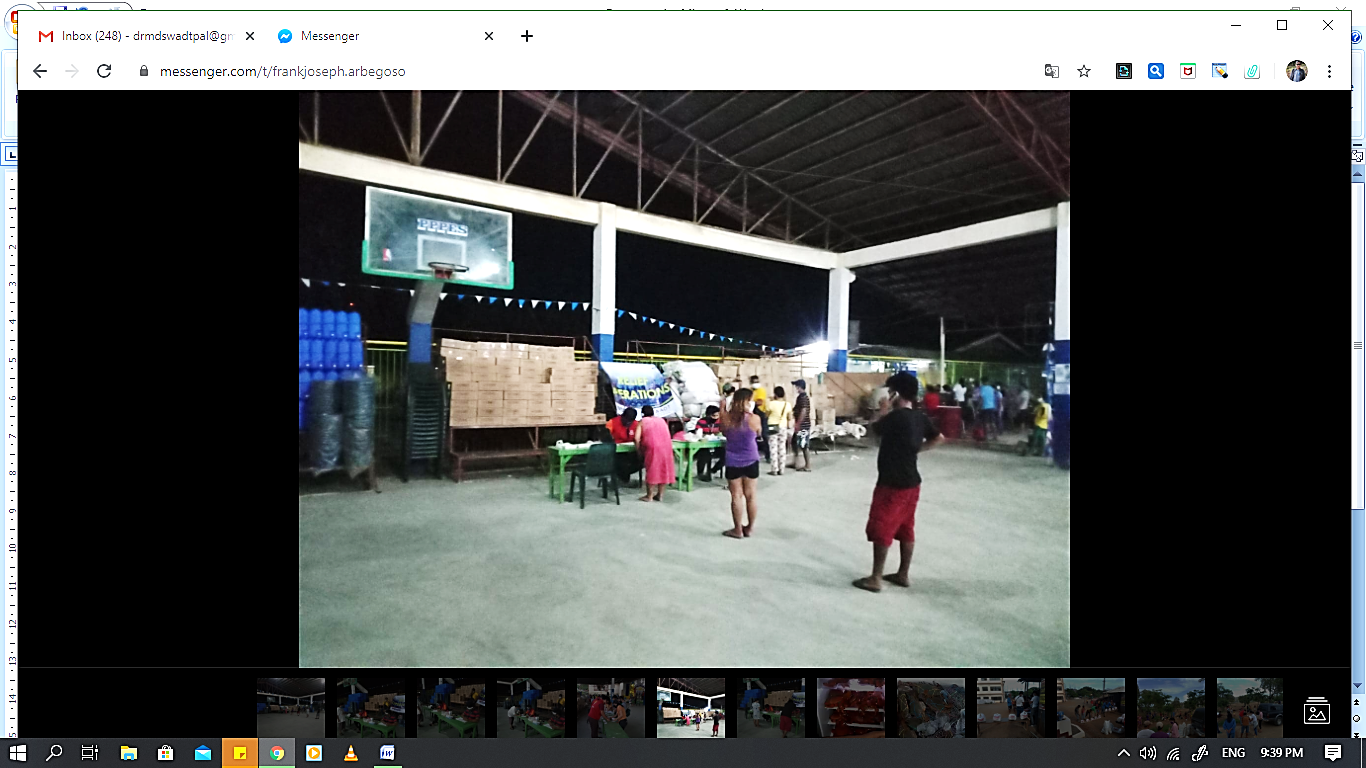 The practice of physical distancing during the relief distribution to the affected families housed in Pilot Elementary SchoolREGION / PROVINCE / MUNICIPALITY  NUMBER OF AFFECTED  NUMBER OF AFFECTED  NUMBER OF AFFECTED REGION / PROVINCE / MUNICIPALITY  Barangays  Families  Persons GRAND TOTAL                 1 95 390 MIMAROPA                 1 95 390 Palawan195390REGION / PROVINCE / MUNICIPALITY  NUMBER OF EVACUATION CENTERS (ECs)  NUMBER OF EVACUATION CENTERS (ECs)  INSIDE ECs  INSIDE ECs  INSIDE ECs  INSIDE ECs REGION / PROVINCE / MUNICIPALITY  NUMBER OF EVACUATION CENTERS (ECs)  NUMBER OF EVACUATION CENTERS (ECs)  Families  Families  Persons  Persons REGION / PROVINCE / MUNICIPALITY  CUM  NOW  CUM  NOW  CUM  NOW GRAND TOTAL1 1  54  54  250  250 MIMAROPA1 1  54  54  250  250 Palawan1 1  54  54  250  250 REGION / PROVINCE / MUNICIPALITY  OUTSIDE ECs  OUTSIDE ECs  OUTSIDE ECs  OUTSIDE ECs REGION / PROVINCE / MUNICIPALITY  Families  Families  Persons  Persons REGION / PROVINCE / MUNICIPALITY  CUM  NOW  CUM  NOW GRAND TOTAL 41 41 140 140 MIMAROPA 41  41140 140Palawan 41 41 140 140 REGION / PROVINCE / MUNICIPALITY   NO. OF DAMAGED HOUSES   NO. OF DAMAGED HOUSES   NO. OF DAMAGED HOUSES REGION / PROVINCE / MUNICIPALITY  Total  Totally  Partially GRAND TOTAL82 79                         3   MIMAROPA8279                         3   Palawan82793REGION / PROVINCE / MUNICIPALITY REGION / PROVINCE / MUNICIPALITY  TOTAL COST OF ASSISTANCE  TOTAL COST OF ASSISTANCE  TOTAL COST OF ASSISTANCE  TOTAL COST OF ASSISTANCE  TOTAL COST OF ASSISTANCE REGION / PROVINCE / MUNICIPALITY REGION / PROVINCE / MUNICIPALITY  DSWD  LGU  NGOs  OTHERS  GRAND TOTAL GRAND TOTALGRAND TOTAL85,200 - - - 85,200MIMAROPAMIMAROPA85,200-  - -85,200Palawan85,200-- -85,200DATESITUATIONS / ACTIONS UNDERTAKEN27 April 2020The Disaster Response Operations Monitoring and Information Center (DROMIC) of the DSWD-DRMB is closely coordinating with DSWD-FO MIMAROPA for significant reports on the status of affected families, assistance, and relief efforts.DATESITUATIONS / ACTIONS UNDERTAKEN27 April 2020DSWD-FO MIMAROPA provided 71 family food packs and 71 sleeping kits amounting to Php85,200 to the affected families.DSWD-FO MIMAROPA through SWADT Palawan is in coordination with the City Social Welfare and Development Office, supported by the Municipal Action Team (MAT) of DSWD, to conduct validation and assessment on the damaged houses and affected families.DSWD-FO MIMAROPA is continuously coordinating with SWADT Palawan and concerned LGU to assist the affected families and thoroughly assess their other needs. 